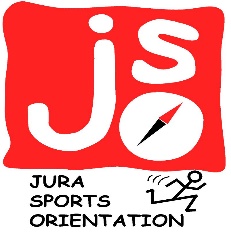 2e étape Coupe JurassienneSamedi 24 mai 2018Doucier (39)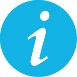 INFORMATION GÉNÉRALESOrganisation : Jura Sports OrientationOrganisation : Jura Sports OrientationCOURSE COMPTANT POURLE CLASSEMENT NATIONALNONDirecteur de course : Jean-Baptiste VIDEIRA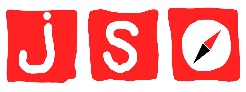 Directeur de course : Jean-Baptiste VIDEIRACOURSE COMPTANT POURLE CLASSEMENT NATIONALNONDélégué : Délégué : COURSE COMPTANT POURLE CLASSEMENT NATIONALNONArbitre : Arbitre : COURSE COMPTANT POURLE CLASSEMENT NATIONALNONContrôleur des circuits : Contrôleur des circuits : COURSE COMPTANT POURLE CLASSEMENT NATIONALNONTraceur : Julien HERGOTTTraceur : Julien HERGOTTCOURSE COMPTANT POURLE CLASSEMENT NATIONALNONGEC : Jean-Baptiste VIDEIRAGEC : Jean-Baptiste VIDEIRACOURSE COMPTANT POURLE CLASSEMENT NATIONALNON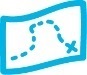 CARTENom : Bois de la FrateNom : Bois de la FrateÉchelle : 1/10000e Relevés :  2012Relevés :  2012Équidistance : 5 mCartographe : Matthieu BarthélémyCartographe : Matthieu BarthélémyType de terrain : Forêt mixte exploitée. Zone rocheuse et lésines.Type de terrain : Forêt mixte exploitée. Zone rocheuse et lésines.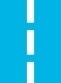 ACCÈS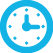 HORAIRESSite : Route de Fontenu D 90 Lat : 46°39'31.72"N  Long : 5°48'59.08"ESite : Route de Fontenu D 90 Lat : 46°39'31.72"N  Long : 5°48'59.08"EAccueil : à partir de 12h30Accueil : à partir de 12h30Distance parking-accueil : 300 m Distance parking-accueil : 300 m Départ : Libre au boitier de 13h30 à 15h00Départ : Libre au boitier de 13h30 à 15h00Distance accueil-départ : 100mDistance accueil-départ : 100mDistance arrivée-accueil : 300 mDistance arrivée-accueil : 300 mFermeture des circuits : 16h30Fermeture des circuits : 16h30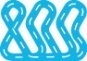 CIRCUITSCIRCUITS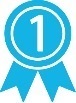 RÉSULTATSNombre de circuits compétition : 5Technique long (violet): 7 kmTechnique Moyen (violet) : 5,5 km Technique court (orange) : 4 kmFacile moyen (jaune): 4 km   Facile court (vert) : 2 km Nombre de circuits compétition : 5Technique long (violet): 7 kmTechnique Moyen (violet) : 5,5 km Technique court (orange) : 4 kmFacile moyen (jaune): 4 km   Facile court (vert) : 2 km Nombre de circuits compétition : 5Technique long (violet): 7 kmTechnique Moyen (violet) : 5,5 km Technique court (orange) : 4 kmFacile moyen (jaune): 4 km   Facile court (vert) : 2 km http://ojura.org/coupe-jurassienne/http://ojura.org/coupe-jurassienne/http://ojura.org/coupe-jurassienne/Nombre de circuits initiation : Nombre de circuits initiation : Nombre de circuits initiation : http://ojura.org/coupe-jurassienne/http://ojura.org/coupe-jurassienne/http://ojura.org/coupe-jurassienne/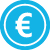 TARIFSLicenciés FFCO :   - individuel : 5€*                                - familles licenciées FFCO : 12€* (à partir de 3 membres d’une même famille)Licenciés FFCO :   - individuel : 5€*                                - familles licenciées FFCO : 12€* (à partir de 3 membres d’une même famille)Licenciés FFCO :   - individuel : 5€*                                - familles licenciées FFCO : 12€* (à partir de 3 membres d’une même famille)Licenciés FFCO :   - individuel : 5€*                                - familles licenciées FFCO : 12€* (à partir de 3 membres d’une même famille)Licenciés FFCO :   - individuel : 5€*                                - familles licenciées FFCO : 12€* (à partir de 3 membres d’une même famille)Licenciés FFCO :   - individuel : 5€*                                - familles licenciées FFCO : 12€* (à partir de 3 membres d’une même famille)Licenciés FFCO :   - individuel : 5€*                                - familles licenciées FFCO : 12€* (à partir de 3 membres d’une même famille)*gratuit pour licenciés jurassiens inscris jusqu’au jeudi précédent la course.*gratuit pour licenciés jurassiens inscris jusqu’au jeudi précédent la course.*gratuit pour licenciés jurassiens inscris jusqu’au jeudi précédent la course.*gratuit pour licenciés jurassiens inscris jusqu’au jeudi précédent la course.*gratuit pour licenciés jurassiens inscris jusqu’au jeudi précédent la course.*gratuit pour licenciés jurassiens inscris jusqu’au jeudi précédent la course.*gratuit pour licenciés jurassiens inscris jusqu’au jeudi précédent la course.Non-licenciés FFCO:   - découverte : 8€ (pass’Découverte inclus) PAS DE CLASSEMENT                                       - découverte famille : 8,50€ + 5€/pers (pass’Découverte inclus) PAS DE CLASSEMENT                                       - compétition : 11€ (Pass’Compétition inclus) /!\(certificat médical OBLIGATOIRE)Non-licenciés FFCO:   - découverte : 8€ (pass’Découverte inclus) PAS DE CLASSEMENT                                       - découverte famille : 8,50€ + 5€/pers (pass’Découverte inclus) PAS DE CLASSEMENT                                       - compétition : 11€ (Pass’Compétition inclus) /!\(certificat médical OBLIGATOIRE)Non-licenciés FFCO:   - découverte : 8€ (pass’Découverte inclus) PAS DE CLASSEMENT                                       - découverte famille : 8,50€ + 5€/pers (pass’Découverte inclus) PAS DE CLASSEMENT                                       - compétition : 11€ (Pass’Compétition inclus) /!\(certificat médical OBLIGATOIRE)Non-licenciés FFCO:   - découverte : 8€ (pass’Découverte inclus) PAS DE CLASSEMENT                                       - découverte famille : 8,50€ + 5€/pers (pass’Découverte inclus) PAS DE CLASSEMENT                                       - compétition : 11€ (Pass’Compétition inclus) /!\(certificat médical OBLIGATOIRE)Non-licenciés FFCO:   - découverte : 8€ (pass’Découverte inclus) PAS DE CLASSEMENT                                       - découverte famille : 8,50€ + 5€/pers (pass’Découverte inclus) PAS DE CLASSEMENT                                       - compétition : 11€ (Pass’Compétition inclus) /!\(certificat médical OBLIGATOIRE)Non-licenciés FFCO:   - découverte : 8€ (pass’Découverte inclus) PAS DE CLASSEMENT                                       - découverte famille : 8,50€ + 5€/pers (pass’Découverte inclus) PAS DE CLASSEMENT                                       - compétition : 11€ (Pass’Compétition inclus) /!\(certificat médical OBLIGATOIRE)Non-licenciés FFCO:   - découverte : 8€ (pass’Découverte inclus) PAS DE CLASSEMENT                                       - découverte famille : 8,50€ + 5€/pers (pass’Découverte inclus) PAS DE CLASSEMENT                                       - compétition : 11€ (Pass’Compétition inclus) /!\(certificat médical OBLIGATOIRE)Location de puce : 2€Location de puce : 2€Location de puce : 2€Location de puce : 2€Location de puce : 2€Location de puce : 2€Location de puce : 2€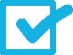 INSCRIPTIONSInscription jusqu’au jeudi 22 mars 20h sur « course.jso@gmail.com » . Les inscriptions se font sur le choix d’un circuit et non pas d’après une catégorie.Quelques inscriptions possibles sur place en fonction du nombre de  cartes restantes mais pas beaucoup. Inscription jusqu’au jeudi 22 mars 20h sur « course.jso@gmail.com » . Les inscriptions se font sur le choix d’un circuit et non pas d’après une catégorie.Quelques inscriptions possibles sur place en fonction du nombre de  cartes restantes mais pas beaucoup. Non-licenciés :/!\ Pour être chronométré vous devez obligatoirement présenter un certificat médical de non-contre-indication à la pratique de la course d’orientation en compétition de moins d’un an.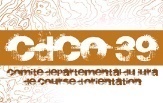 Non-licenciés :/!\ Pour être chronométré vous devez obligatoirement présenter un certificat médical de non-contre-indication à la pratique de la course d’orientation en compétition de moins d’un an.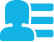 CONTACTJean-Baptiste VIDEIRA et Julien HERGOTT: course.jso@gmail.comJean-Baptiste VIDEIRA et Julien HERGOTT: course.jso@gmail.com